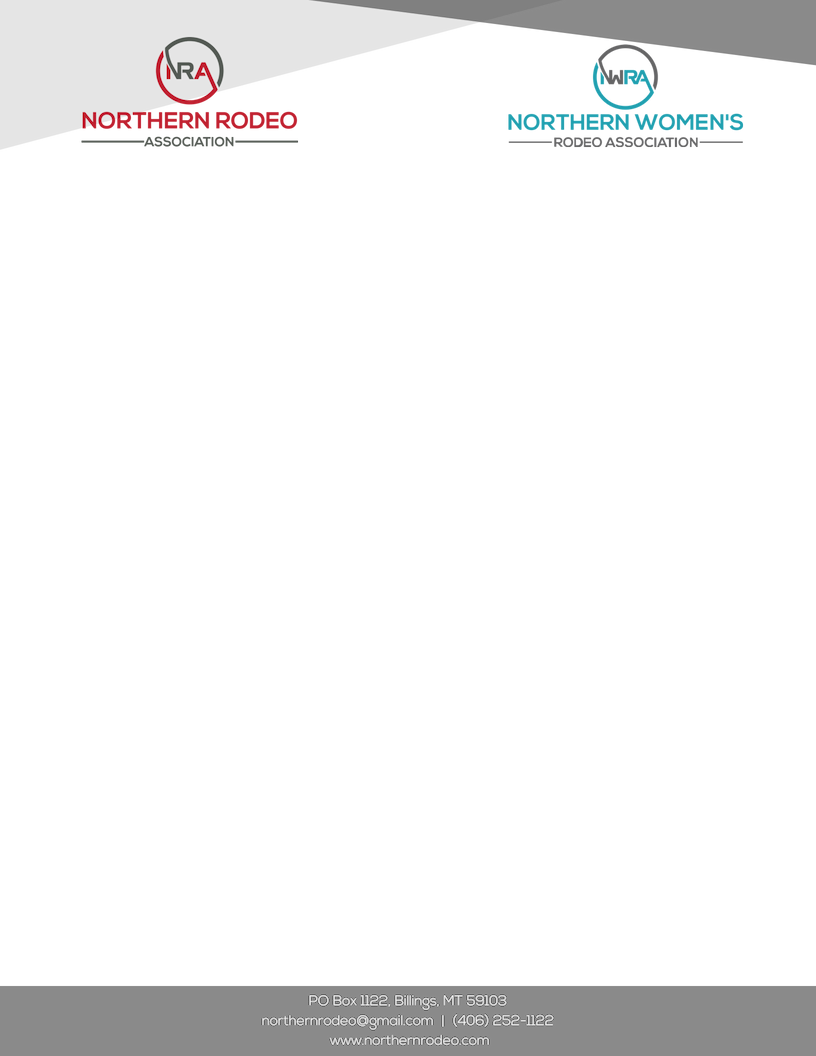 [Committee Name] 						           Northern Rodeo Association					          [Contact Email}[Contact Phone Number][Header][Subheader][Location] – [Text]